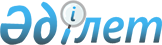 О снятии карантина и признании утратившим силу постановления акимата города Актобе от 4 октября 2023 года № 4224 "Об установлении карантина"Постановление акимата города Актобе Актюбинской области от 1 ноября 2023 года № 4551
      В соответствии со статьями 31, 37 Закона Республики Казахстан "О местном государственном управлении и самоуправлении в Республике Казахстан", статьей 10 Закона Республики Казахстан "О ветеринарии", на основании представления главного государственного ветеринарно-санитарного инспектора Актюбинской городской территориальной инспекции Комитета ветеринарного контроля и надзора Министерства сельского хозяйства Республики Казахстан от 1 ноября 2023 года № 5-2/511, акимат города Актобе ПОСТАНОВЛЯЕТ:
      1. Снять карантин, установленный на территории летнего пастбища, расположенном в 3 км от реки Каргала по дороге на запад, в жилом массиве "Садовое" района "Алматы" города Актобе, в связи с проведением комплекса ветеринарно-санитарных мероприятий по ликвидации болезни оспы среди мелкого рогатого скота.
      2. Признать утратившим силу постановление акимата города Актобе от 4 октября 2023 года № 4224 "Об установлении карантина".
      3. Контроль за исполнением настоящего постановления возложить на курирующего заместителя акима города Актобе.
					© 2012. РГП на ПХВ «Институт законодательства и правовой информации Республики Казахстан» Министерства юстиции Республики Казахстан
				
      И.о. акима города 

Ж. Бисембин
